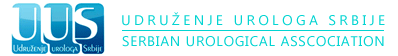 STRUČNI SIMPOZIJUM: “ZLATIBORSKI UROLOŠKI DANI”18-20. septembra 2020. godineHOTEL “MONA”, ZLATIBORPROGRAMPETAK , 18.09.2020.      17,00-19,30PETAK , 18.09.2020.      17,00-19,30PETAK , 18.09.2020.      17,00-19,30PETAK , 18.09.2020.      17,00-19,30PETAK , 18.09.2020.      17,00-19,3017,00-17,15hOTVARANJE SIMPOZIJUMAOTVARANJE SIMPOZIJUMAAleksandar VuksanovićAleksandar Vuksanović17,15-17,50hSIMPOZIJUM HEMOFARM: KOMBINOVANA TERAPIJA SIMPTOMA DONJEG URINARNOG TRAKTA 2020. GODSIMPOZIJUM HEMOFARM: KOMBINOVANA TERAPIJA SIMPTOMA DONJEG URINARNOG TRAKTA 2020. GODVuk SekulićVuk Sekulić17,50-18,30hSIMPOZIJUM ELPHARM: PROSCAR-USPEŠNO DO TERAPIJSKOG CILJASIMPOZIJUM ELPHARM: PROSCAR-USPEŠNO DO TERAPIJSKOG CILJAIvan VukovićIvan Vuković18,30-19,30hPANEL: DIJAGNOSTIČKO-TERAPIJSKI IZAZOVI KOD NEGONOROIČNIH URETRITISAPANEL: DIJAGNOSTIČKO-TERAPIJSKI IZAZOVI KOD NEGONOROIČNIH URETRITISAAleksandar VuksanovićSlobodanka ĐukićSrdjan ŽivojinovNebojšaBojanićAleksandar VuksanovićSlobodanka ĐukićSrdjan ŽivojinovNebojšaBojanićSUBOTA, 19.09.2020.    I sala    09,30-13,00SUBOTA, 19.09.2020.    I sala    09,30-13,00SUBOTA, 19.09.2020.    I sala    09,30-13,00SUBOTA, 19.09.2020.    I sala    09,30-13,00SUBOTA, 19.09.2020.    I sala    09,30-13,0009,30-13,00hPANEL: KARCINOM PROSTATE (Aleksandar Vuksanović)PANEL: KARCINOM PROSTATE (Aleksandar Vuksanović)PANEL: KARCINOM PROSTATE (Aleksandar Vuksanović)TEME: TEME: 09,30-09,45hMULTIPARAMETRIJSKI IMIDŽING PROSTATE PRIMENOM MR U POSTAVLJANJU DIJAGNOZE KARCINOMA PROSTATE. MOŽEMO LI IZBEĆI NEPOTREBNE BIOPSIJE?MULTIPARAMETRIJSKI IMIDŽING PROSTATE PRIMENOM MR U POSTAVLJANJU DIJAGNOZE KARCINOMA PROSTATE. MOŽEMO LI IZBEĆI NEPOTREBNE BIOPSIJE?Ružica MaksimovićRužica Maksimović09,45-09,55hRADIKALNA PROSTATEKTOMIJA-NERV SPARING: KOME, KADA, KAKO?RADIKALNA PROSTATEKTOMIJA-NERV SPARING: KOME, KADA, KAKO?Vuk  SekulićVuk  Sekulić09,55-10,05hRADIKALNA PROSTATEKTOMIJA-LIMFADENEKTOMIJA: KOME, KAKO?RADIKALNA PROSTATEKTOMIJA-LIMFADENEKTOMIJA: KOME, KAKO?Jovo BogdanovićJovo Bogdanović10,05-10,15hZNAČAJ PRAĆENJA PSA U DETEKCIJI  PROGRESIJE KARCINOMA PROSTATEZNAČAJ PRAĆENJA PSA U DETEKCIJI  PROGRESIJE KARCINOMA PROSTATEAleksandar JanjićAleksandar Janjić10,15-10,30hMETASTATSKI HORMON SENZITIVNI KARCINOM PROSTATE: PRVA TERAPIJSKA LINIJA 2020. GOD. METASTATSKI HORMON SENZITIVNI KARCINOM PROSTATE: PRVA TERAPIJSKA LINIJA 2020. GOD. Uroš BumbaširevićUroš Bumbaširević10,30-10,45hINDIKACIJE ZA HEMOTERAPIJU KOD KARCINOMA PROSTATEINDIKACIJE ZA HEMOTERAPIJU KOD KARCINOMA PROSTATEVesna StojanovićVesna Stojanović10,45-11,15hSIMPOZIJUM ASTELLAS: NOVINE U LEČENJU METASTATSKOG KASTRACIONO-REZISTENTNOG KARCINOMA PROSTATESIMPOZIJUM ASTELLAS: NOVINE U LEČENJU METASTATSKOG KASTRACIONO-REZISTENTNOG KARCINOMA PROSTATEZoran DžamićAleksandar JanjićZoran DžamićAleksandar Janjić11,15-11,45hSIMPOZIJUM JANSEN: NOVA HORMONSKA TERAPIJA-PRVA LINIJA mCRPC:  KAKO PREPOZNATI PACIJENTA?SIMPOZIJUM JANSEN: NOVA HORMONSKA TERAPIJA-PRVA LINIJA mCRPC:  KAKO PREPOZNATI PACIJENTA?Zoran DžamićNada BabovićZoran DžamićNada Babović11,45-12,00hIMA LI MESTA ZA TOTALNU ANDROGENU BLOKADU (TAB) U LEČENJU KARCINOMA PROSTATE? IMA LI MESTA ZA TOTALNU ANDROGENU BLOKADU (TAB) U LEČENJU KARCINOMA PROSTATE? Milan RadovanovićMilan Radovanović12,00-12,30hSIMPOZIJUM SANOFI: mCRPC-BRZA PROGRESIJA, PROGRESIJA BOLA, VISCERALNE METASTAZE. MESTO LEKA CABAZITAXEL-JEVTANASIMPOZIJUM SANOFI: mCRPC-BRZA PROGRESIJA, PROGRESIJA BOLA, VISCERALNE METASTAZE. MESTO LEKA CABAZITAXEL-JEVTANAZoran DžamićAleksandar VuksanovićZoran DžamićAleksandar Vuksanović12,30-12,45hKOŠTANE METASTAZE: DA LI JE POTREBNA POSEBNA TARAPIJA?KOŠTANE METASTAZE: DA LI JE POTREBNA POSEBNA TARAPIJA?Senjin DjozićSenjin Djozić12,45-13,00hPALEXIA-NOVE MOGUĆNOSTI U LEČENJU BOLA KOD UROLOŠKIH PACIJENATAPALEXIA-NOVE MOGUĆNOSTI U LEČENJU BOLA KOD UROLOŠKIH PACIJENATAAleksandar VuksanovićAleksandar Vuksanović13,00-13,15hSUPORTATIVNA TERAPIJA PACIJENATA U TERMINALNOJ FAZI KANCERSKE BOLESTISUPORTATIVNA TERAPIJA PACIJENATA U TERMINALNOJ FAZI KANCERSKE BOLESTIVladan AndrejevićVladan Andrejević13,15-13,30hDISKUSIJADISKUSIJASUBOTA, 19.09.2020.     II sala    14,30-19,00hSUBOTA, 19.09.2020.     II sala    14,30-19,00hSUBOTA, 19.09.2020.     II sala    14,30-19,00hSUBOTA, 19.09.2020.     II sala    14,30-19,00hSUBOTA, 19.09.2020.     II sala    14,30-19,00h14,30-17,00h  PANEL 1: TUMORI BUBREGA (Zoran Džamić)PANEL 1: TUMORI BUBREGA (Zoran Džamić)TEME: TEME: 14,30-14,45hTUMOR BUBREGA: KADA NAM JE ZA DIJAGNOSTIKU POTREBNO VIŠE OD ULTRAZVUČNOG NALAZA?TUMOR BUBREGA: KADA NAM JE ZA DIJAGNOSTIKU POTREBNO VIŠE OD ULTRAZVUČNOG NALAZA?Mladen PopovMladen Popov14,45-15,00hTUMOR BUBREGA-LIMFADENEKTOMIJA: KOME?TUMOR BUBREGA-LIMFADENEKTOMIJA: KOME?Vladan DimitrijevićVladan Dimitrijević15,00-15,15hPARCIJALNA NEFREKTOMIJA-ŠTA DONOSI PACIJENTU, ŠTA TRAŽI OD LEKARA?PARCIJALNA NEFREKTOMIJA-ŠTA DONOSI PACIJENTU, ŠTA TRAŽI OD LEKARA?Aleksandar JaničićAleksandar Janičić15,15-15,30hLAPARASKOPSKA NEFREKTOMIJA: TIPS AND TRICKSLAPARASKOPSKA NEFREKTOMIJA: TIPS AND TRICKSBoris Kajmaković, Vladan AndrejevićBoris Kajmaković, Vladan Andrejević15,30-15,45hDIJAGNOSTIKA METASTATSKOG TUMORA BUBREGA: KAKO DA NE ZAKASNIMO?DIJAGNOSTIKA METASTATSKOG TUMORA BUBREGA: KAKO DA NE ZAKASNIMO?Dimitrije JeremićDimitrije Jeremić15,45-16,15hSIMPOZIJUM PFIZER: mRCC U SRBIJI: LEČENJE NAKON PROGRESIJE BOLESTI NA PRVOJ LINIJI TERAPIJE?SIMPOZIJUM PFIZER: mRCC U SRBIJI: LEČENJE NAKON PROGRESIJE BOLESTI NA PRVOJ LINIJI TERAPIJE?Svetlana SalmaZoran DžamićNada BabovićSvetlana SalmaZoran DžamićNada Babović16,15-16,45hSIMPOZIJUM PHARMASWISS: TRETMAN METASTATSKOG RCC-JUČE, DANAS, SUTRA.SIMPOZIJUM PHARMASWISS: TRETMAN METASTATSKOG RCC-JUČE, DANAS, SUTRA.Zoran DžamićZoran Džamić16,45-17,00hDISKUSIJADISKUSIJA17,00-19,00hPANEL 2: UROLITIJAZA (Otaš Durutović)PANEL 2: UROLITIJAZA (Otaš Durutović)TEME: TEME: 17,00-17,15hDIJAGNOSTIKA KAMENA URINARNOG TRAKTA: ŠTA NE ZABORAVITI?DIJAGNOSTIKA KAMENA URINARNOG TRAKTA: ŠTA NE ZABORAVITI?Živko SoldatovićŽivko Soldatović17,15-17,30hMETABOLIČKO ISPITIVANJE PACIJENTA SA UROLITIJAZOM: ŠTA JE NEOPHODNO ZA PRAVILNU PROFILAKSU?METABOLIČKO ISPITIVANJE PACIJENTA SA UROLITIJAZOM: ŠTA JE NEOPHODNO ZA PRAVILNU PROFILAKSU?Bojan ČegarBojan Čegar17,30-17,45hDA LI PROLAZI VREME ESWL-a?DA LI PROLAZI VREME ESWL-a?Dejan SimićDejan Simić17,45-18,00hKOG PACIJENTA UPUTITI NA PCNL.KOG PACIJENTA UPUTITI NA PCNL.Otaš DurutovićOtaš Durutović18,00-18,15hFLEKSIBILNI RIRS: KOME I KAKO?FLEKSIBILNI RIRS: KOME I KAKO?Mirko JovanovićMirko Jovanović18,15-18,30hMEDIKAMENTOZNA EKSPLUZIVNA TERAPIJA (MET): EFEKTI, OČEKIVANJA.MEDIKAMENTOZNA EKSPLUZIVNA TERAPIJA (MET): EFEKTI, OČEKIVANJA.Bogomir MilojevićBogomir Milojević18,30-18,45hMEDIKAMENTOZNA TERAPIJA U PROFILAKSI UROLITIJAZEMEDIKAMENTOZNA TERAPIJA U PROFILAKSI UROLITIJAZEBojan ČegarBojan Čegar18,45-19,00hDISKUSIJADISKUSIJANEDELJA,  20.09.2020. 09,30-11,30hNEDELJA,  20.09.2020. 09,30-11,30hNEDELJA,  20.09.2020. 09,30-11,30hNEDELJA,  20.09.2020. 09,30-11,30hNEDELJA,  20.09.2020. 09,30-11,30h09,30-10,00hANTIBIOTSKA PROFILAKSA KOD TRUS BIOPSIJA PROSTATE U ERI RESTRIKCIJE UPOTREBE HINOLONAANTIBIOTSKA PROFILAKSA KOD TRUS BIOPSIJA PROSTATE U ERI RESTRIKCIJE UPOTREBE HINOLONASrdjan ŽivojinovSrdjan Živojinov10,00-10,30hTERAPIJA ZAPALJENSKIH OBOLJENJA PROSTATETERAPIJA ZAPALJENSKIH OBOLJENJA PROSTATETomislav PejčićTomislav Pejčić10,30-11,15hSIMPOZIJUM AMICUS: BORBA PROTIV BAKTERISKIH UROPATOGENA U ERI PORASTA ANTIMIKROBNE REZISTENCIJE -MOGUĆA ULOGA CEFUROKSIMASIMPOZIJUM AMICUS: BORBA PROTIV BAKTERISKIH UROPATOGENA U ERI PORASTA ANTIMIKROBNE REZISTENCIJE -MOGUĆA ULOGA CEFUROKSIMASlobodanka ĐukićSlobodanka Đukić11,15-11,30hHOMEOPATIJA U LEČENJU UROLOŠKIH INFEKCIJA HOMEOPATIJA U LEČENJU UROLOŠKIH INFEKCIJA Gordana BojanićGordana Bojanić